Witam Was serdecznie moi Kochani. Szkoda, że tylko przez internet, ale mam nadzieję, że niedługo wszyscy się spotkamy.Przesyłam Wam kolejne propozycje pracy .Pamiętajcie dbajcie o siebie. Pozdrawiam rodziców.                                                  Katarzyna ZiębaFunkcjonowanie osobiste i społeczneTemat: Co jest przyjazne,a co szkodliwe? – czyli jak dbać o swoje środowisko.1.Przeczytajcie wiersz.Góry śmieci rosną w lasach. W jakich my mieszkamy czasach? Wielkie fabryki z kominów dymy wypuszczają i naszą planetę zanieczyszczają. Każdy człowiek stary, młody nie oszczędza w domu wody. Ziemia to nasz dom zabijany przez efekt cieplarniany. Chrońmy ją, bo przecież wszyscy ją kochamy!!! Jeśli o nią nie zadbamy Ona umrze i gdzie wtedy zamieszkamy!!??A teraz rozejrzyjcie się wokoło ,wszystko się zieleni – bo już niedługo Święto ZiemiJakie święto obchodzimy 22 kwietnia?............................................................2.Co oznacza,że coś jest przyjazne, a co szkodliwe dla natury?Do podanych wyrazów z ramki dopasuj wyrazy o podobnym znaczeniu.przyjazne-....................................................................................................................................................................szkodliwe....................................................................................................................................................................3.Co Ty robisz na rzecz środowiska ? Pokoloruj odpowiednie zdania.4.Co może powodować zanieczyszczenie powietrza?Podkreśl właściwe odpowiedzi.Napisz dlaczego tak sądzisz.jazda na rowerze, dym z kominów fabrycznych,wycinanie lasów,piasek w piaskownicy, dym papierosowy,spaliny samochodowe, klocki lego ,................................................................................................................................................................................................................................................................................................................................................................................................................................................................5.Ułóż zdanie z rozsypanki wyrazowej.Zanieczyszczone         chorób.            poważnychjest              wielu             powietrze                      przyczyną..................................................................................................................................................................................................................................................................6.Wykonaj działania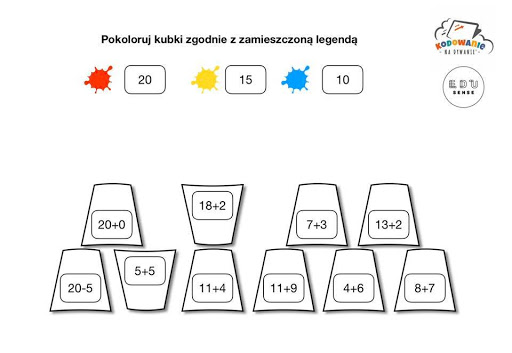 7. ObliczZajęcia rozwijające komunikowanie sięPrzeczytaj tekst i krótki wierszyk. Zastanów się i odpowiedz na pytania.Dlaczego musimy dbać o naszą planetę?Jak możemy chronić środowisko?Każdego roku, 22 kwietnia, na całym świecie obchodzimy Dzień Ziemi. Święto to ustanowiono w ubiegłym wieku w Stanach Zjednoczonych. Ten dzień przypomina wszystkim mieszkańcom Ziemi o koniczności dbania o środowisko.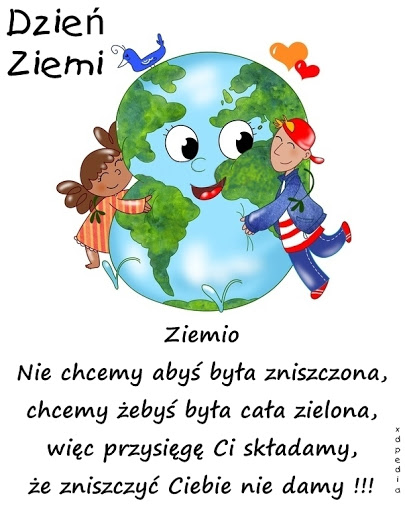 Wpisz w puste miejsca w jaki sposób możemy chronić środowisko.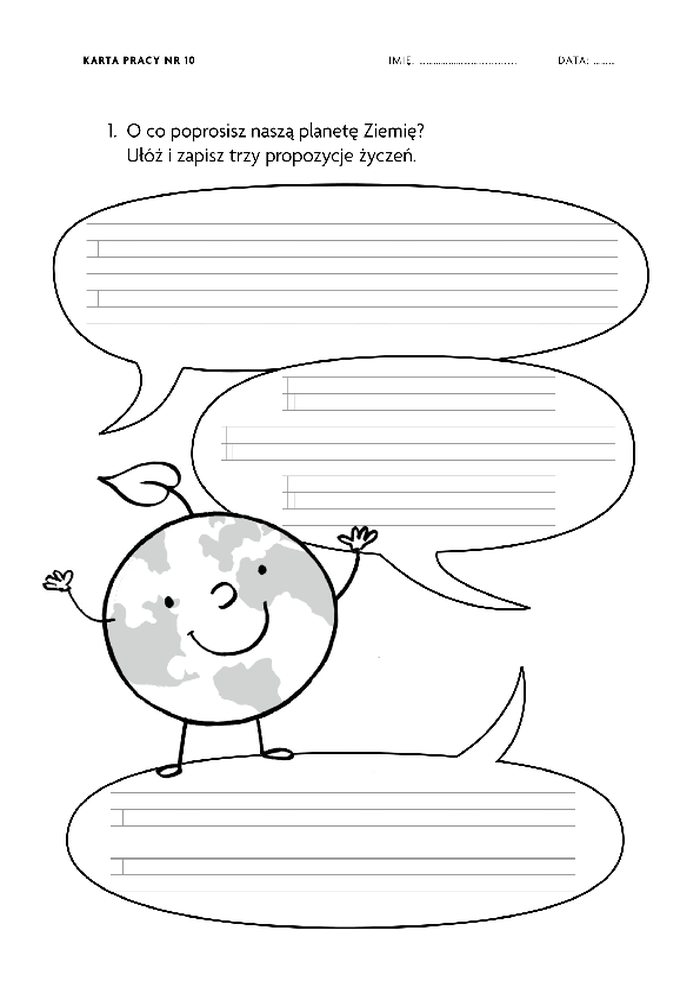 Poszukaj w Internecie czym jest RECYKLING. Poniższa ilustracja pomoże to wyjaśnić. Narysuj w zeszycie symbol recyklingu i podpisz go.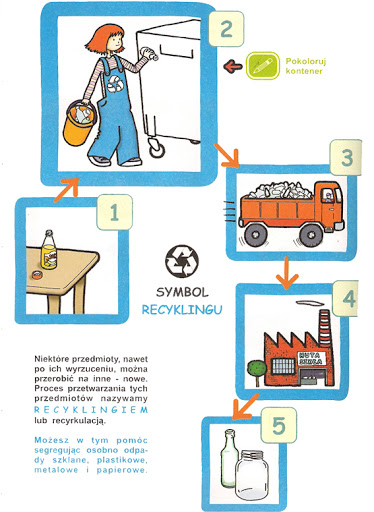 Wpisz do tabelki przykłady przedmiotów z papieru, szkła, tworzywa sztucznego, metalu.Napisz dlaczego należy segregować śmieci?………………………………………………………………………………………………………………………………………………………………………………………………………………………………………………………………………………………………………………………………………………W jakich opakowaniach należałoby kupować produkty, aby w Twoim domu zmniejszyć ilość śmieci?………………………………………………………………………………………………………………………………………………………………………………………………………………………………………………………………………………………………… Rozwiąż krzyżówkę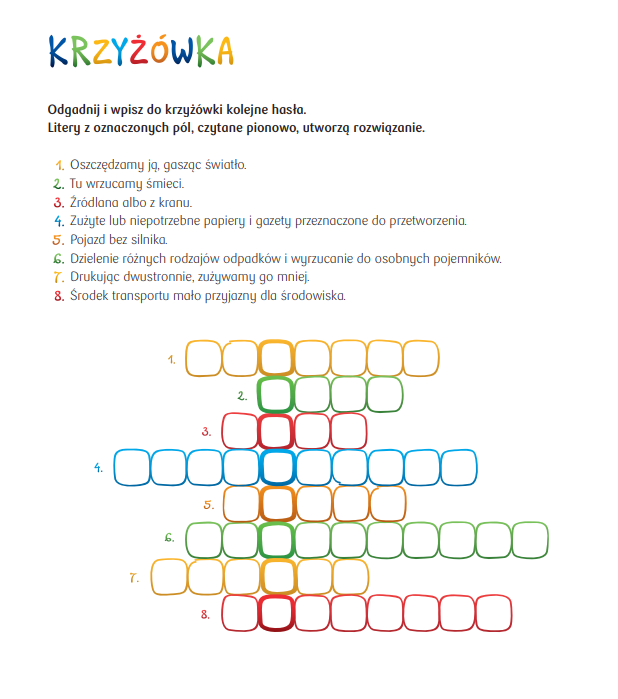 HASŁO:Pokoloruj obrazek takim samym kolorem jak pojemnik, do którego należy go wrzucić. Przypomnij sobie te kolory.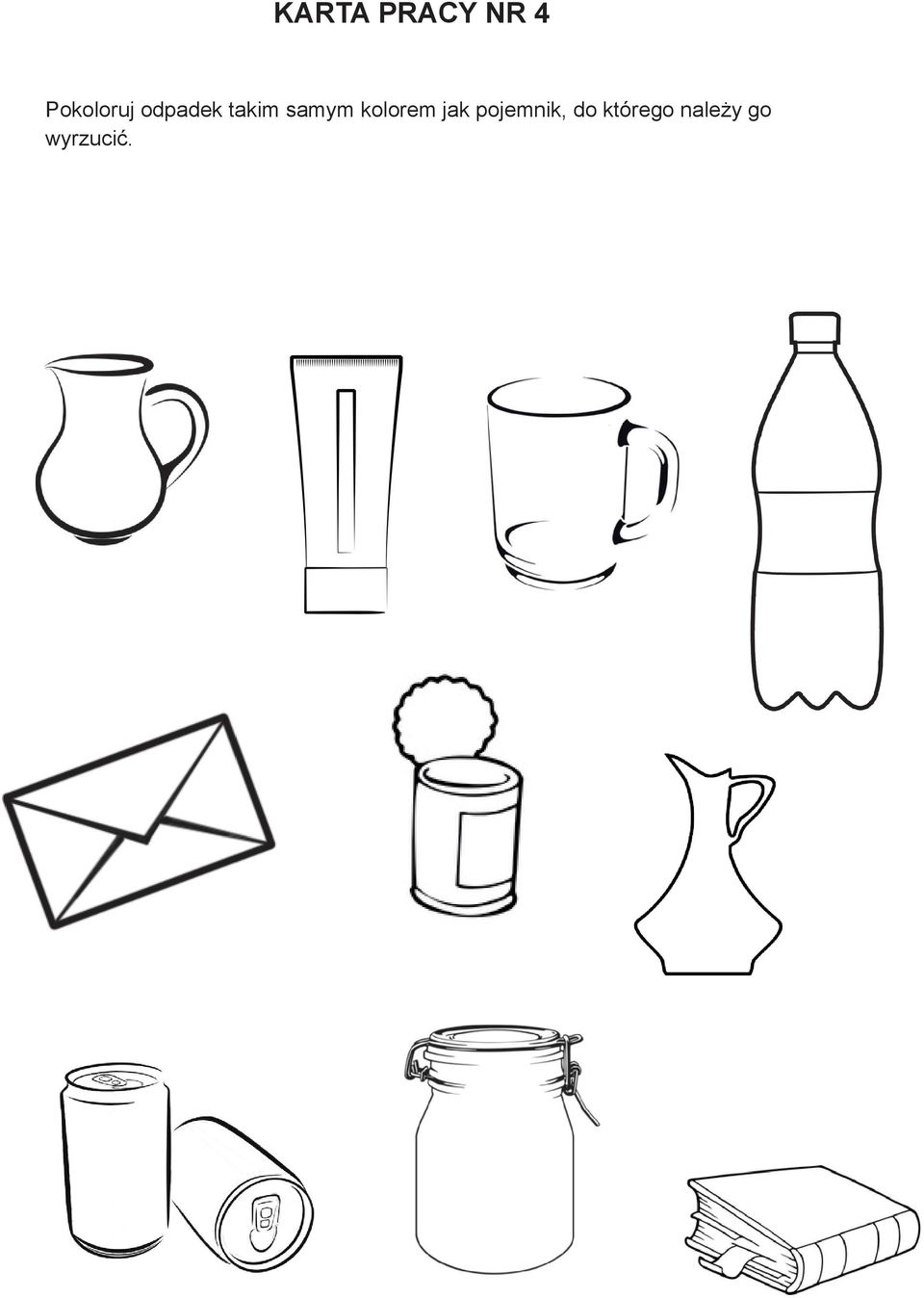 Co należy zrobić z niebezpiecznymi odpadami? Zastanów się i zapisz w zeszycie.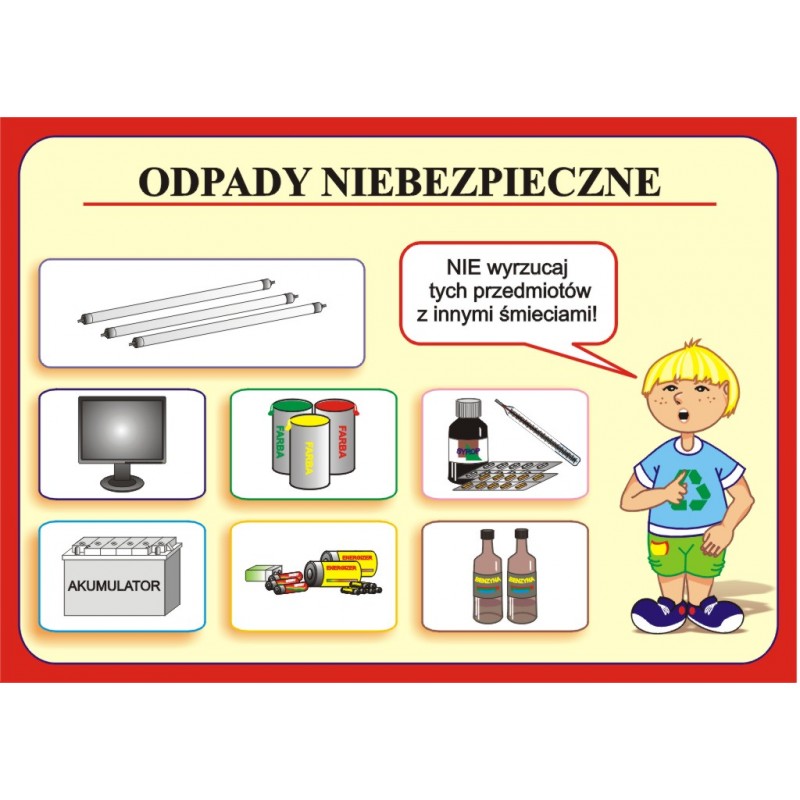 Zajęcia rozwijające kreatywnośc techniczną\plastycznąWitam serdecznie! W najbliższą środę 22 kwietnia na całym świecie obchodzony jest Dzień Ziemi. Dlatego też, przesyłam Wam kilka kolorowanek przedstawiających różne sposoby troski o nasze środowisko. Zachęcam, aby wybraną pracę pokolorować kredkami, pomalować farbami lub wykleić papierem kolorowym, plasteliną. Technika dowolna. A może ktoś z Was będzie chciał narysować swój własny rysunek i przedstawić na nim jak dbacie o naszą Ziemię. Poniżej przedstawiam przykładowe prace ale liczę na Wasze ciekawe pomysły. A gdy już wykonacie piękne rysunki to bardzo proszę, aby zrobić zdjęcie pracy i przesłać je do mnie lub do pani wychowawczyni (można poprosić rodziców o pomoc).  Pozdrawiam!  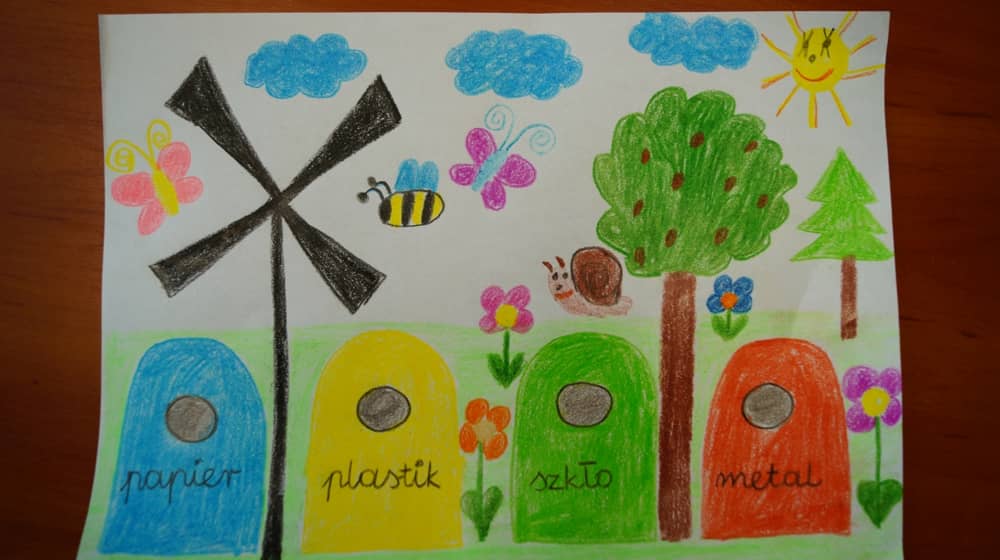 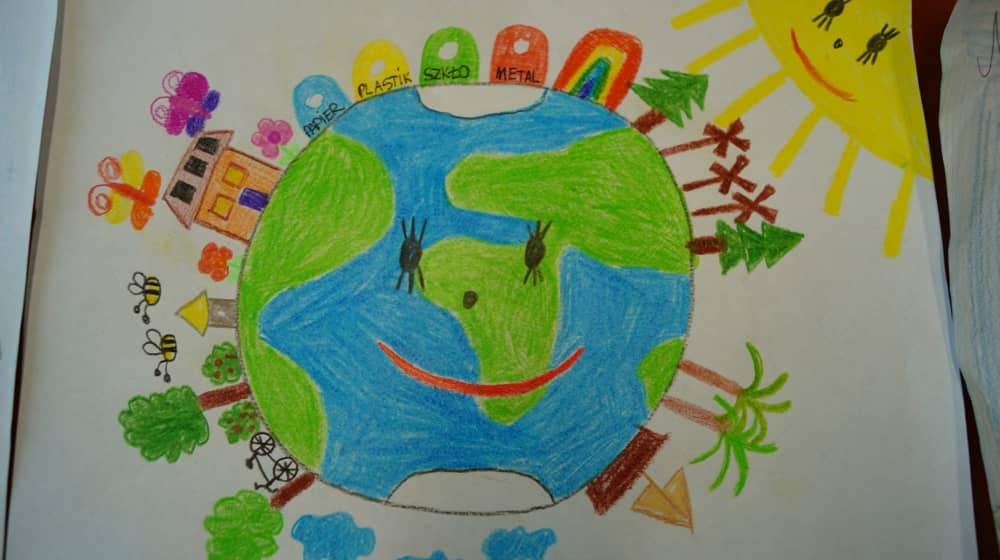 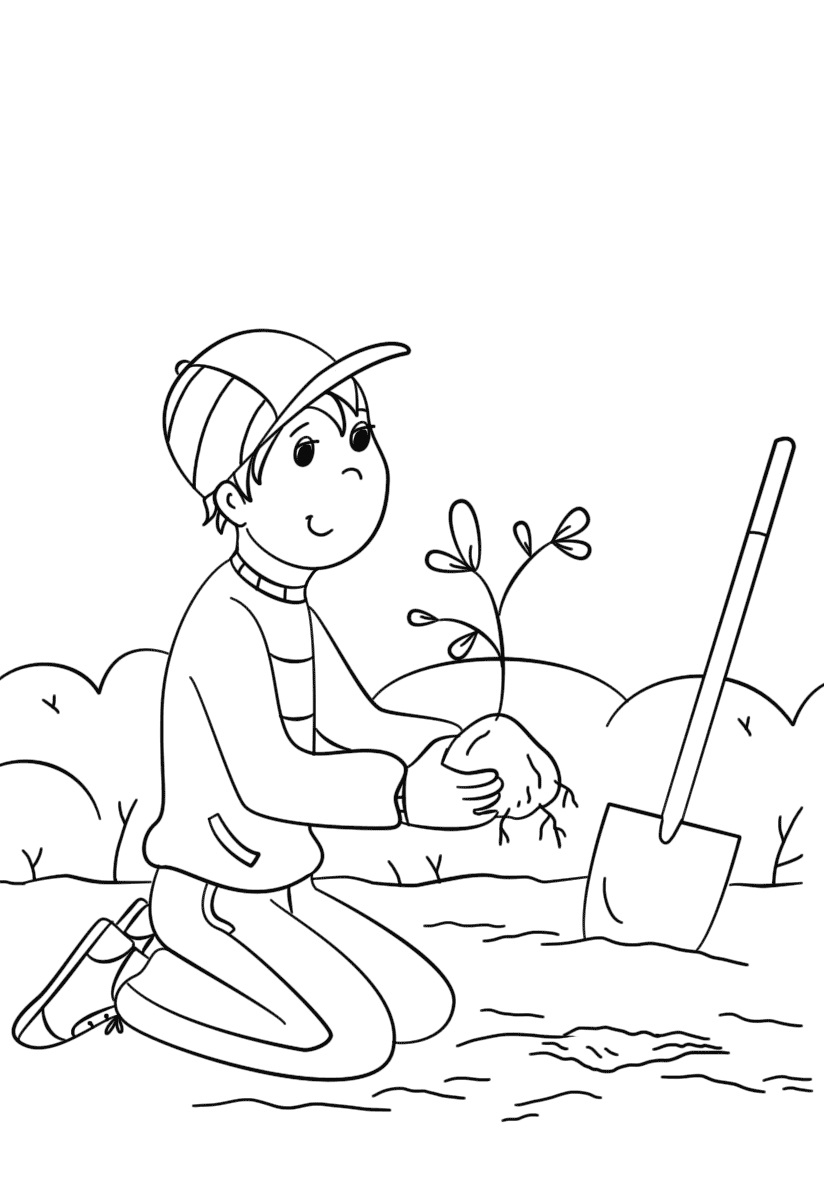 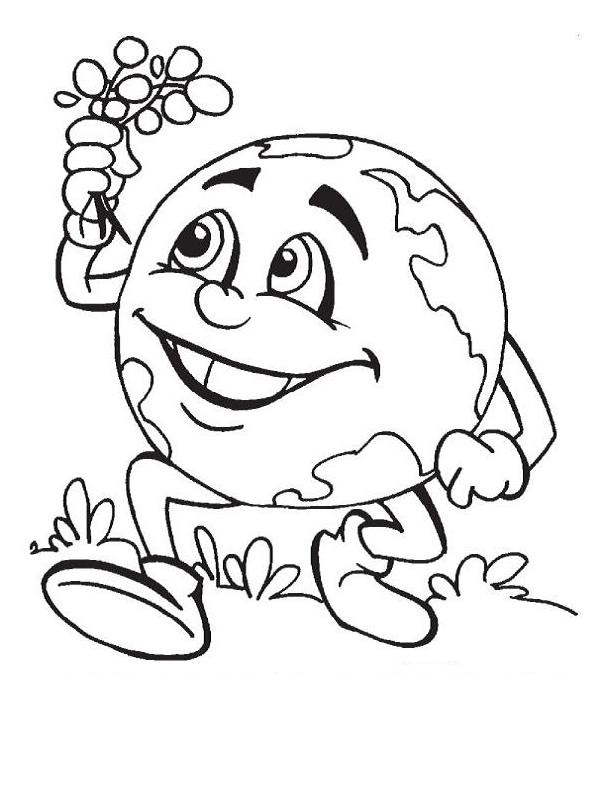 Zajęcia rozwijające kreatywność muzyczną   Temat :  Zgadywanki  i  rebusy  muzycznePrzy pomocy rodziców rozwiąż poniższe rebusy REBUSY MUZYCZNE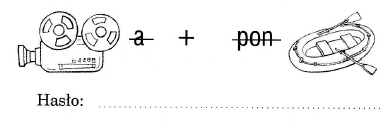 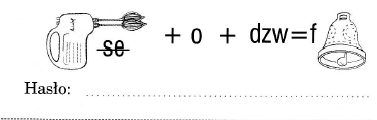 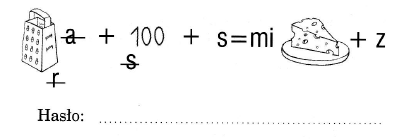 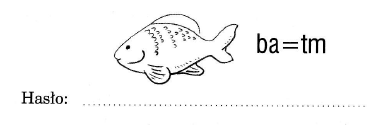 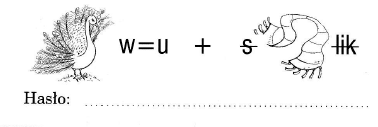 Nazwy  nut  na pięciolinii   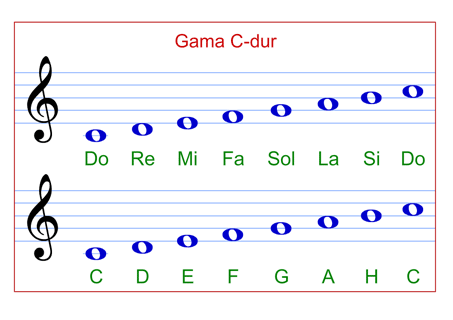 Rebusy: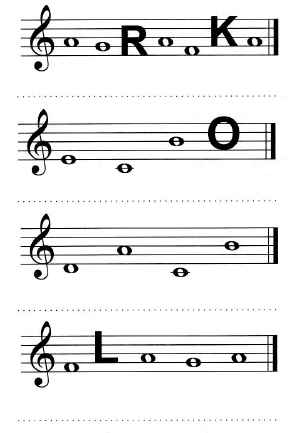 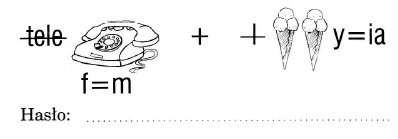 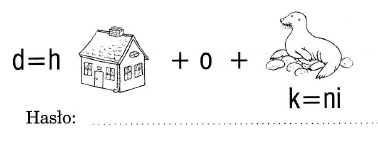 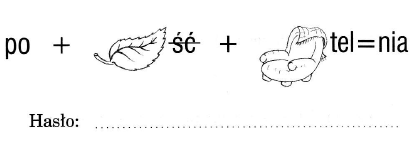 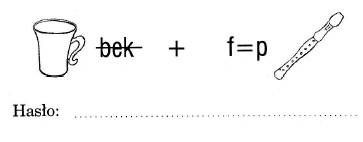 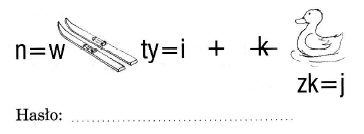 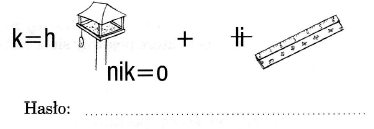 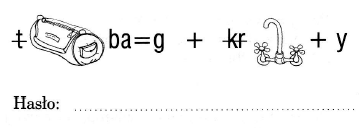 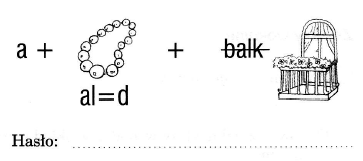 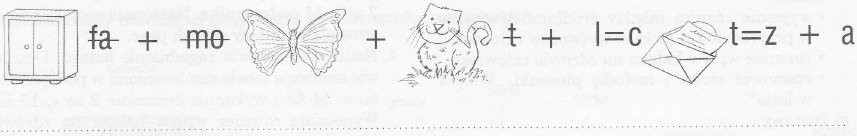 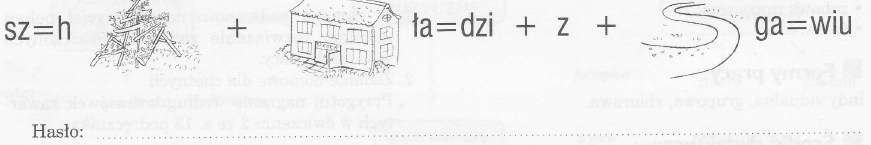 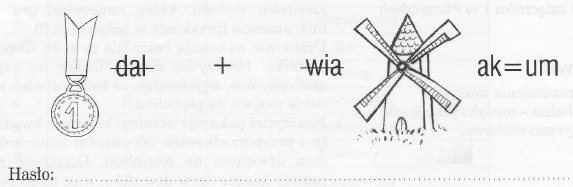 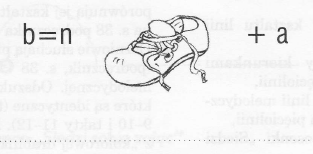 korzystne, sprzyjające, bezpieczne, groźne, niebezpieczne, złe, niesprzyjające, dobreZakręcam kran podczas mycia zębówJem sałatki owocoweStosuje torby wielokrotnego użytku.Bawię sie na podwórkuSegreguje śmieciWyłączam światło,gdy nie potrzebuję+12345678910 2 71045papierszkłotworzywa sztucznemetal